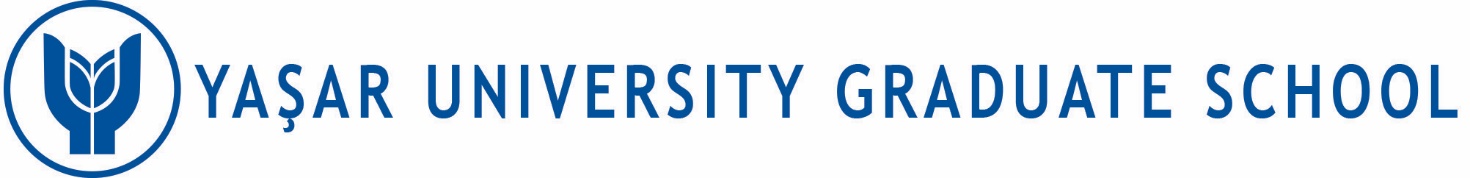 PhD QUALIFYING EXAM PAPER*ORCID (Open Researcher and Contributor ID) is received from https://orcid.org/STUDENTSTUDENTSTUDENTName & SurnameDate & SignatureNumberDate & SignatureORCID*Date & SignatureDepartmentDate & SignatureDegree ProgramDate & SignaturePhD QUALIFYING EXAM JURY MEMBERDate & Signature Jury Member’s Title Name & Surname: Jury Member’s Title Name & Surname: Jury Member’s Title Name & Surname: Jury Member’s Title Name & Surname: Jury Member’s Title Name & Surname: Jury Member’s Title Name & Surname: QUESTIONS